“Behind me and before me you encircle me and rest your hand upon me.” Psalm 139:5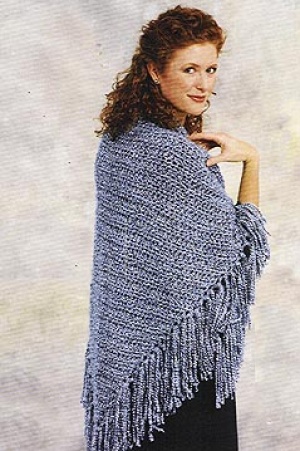 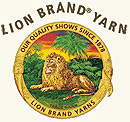 Finished width 64 inches approx. Length 35 inches (not including fringe) Materials:   3 balls Homespun   ‘N’ Crochet hook   9 Gauge: 9 sts + 6 rows = 4 inches (10 cm) with size N (9 mm) crochet hook. BE SURE TO CHECK YOUR GAUGE. When you match the gauge in a pattern, your project will be the size specified in the pattern and the materials specified in the pattern will be sufficient. If it takes you fewer stitches and rows to make a 4 in. [10 cm] square, try using a smaller size hook or needles; if more stitches and rows, try a larger size hook or needles. Notes: Chain 3 at beg of each row counts as hdc and ch 1.Editor’s Note: When creating fringe using Homespun please note that because of the texture of the yarn the fringe will fray when cut. If you prefer a non-frayed look you can knot the ends, knit or crochet a fringe, or use hairspray or fray check .Apostles’ Prayer Shawl Note: Knotting the ends of the fringe provides another opportunity to pray – a prayer for each knot!SHAWLChain 4, slip stitch in 1st chain to form circle, ch 3. Row 1Work 3 hdc into circle, ch 1, 1 hdc into circle, ch 3, turn - (5 hdc, 2 ch-1 space). Row 2Skip ch-1 space, 2 hdc into next hdc, 1 hdc into hdc, 2 hdc into next hdc, ch 1, hdc into ch-3 space, ch 3, turn - (7 hdc, 2 ch-1 space). Row 3Skip ch-1 space, 2 hdc into next hdc, 1 hdc into each of next 3 hdc, 2 hdc into next hdc, ch 1, hdc into ch-3 space, ch 3, turn - (9 hdc, 2 ch-1 space). Row 4 Skip ch-1 space, 2 hdc into next hdc, 1 hdc into each of next 5 hdc, 2 hdc into next hdc, ch 1, hdc into ch-3 space, ch 3, turn - (11 hdc, 2 ch-1 space). Cont in pattern, increasing 1 hdc at beg and end of each row (2 hdc per row) until shawl measures 35" inchesfrom lower edge.FINISHING: Cut yarn for fringe 16 inches long. Add fringe in spaces on side edges of shawl. 